.Starts After 16 CountsHeel, Heel, Behind & Cross, Toe, Kick, Behind 1/4 Step.Rock Step, Triple Full Turn, Rock Step, 1/2, Step.Step, Lock & Step, Lock & Rock Step, Coaster Step.1/4 Rock Step, Behind & Cross, Cross, 1/4 & Cross, Point.Cross & Heel & Cross & Heel & Cross & Cross & Cross & Heel &.Cross & Heel & Cross & Heel & Cross & Cross, Side, Stomp Up.*R**  Restart With Step Change... Wall 3Dance Up To & Including Count 6 (14) Section 2.. Then Change Count 7-8 To...Then Restart Dance From Beginning.Tag:	End Of Wall 6 Facing Back WallYour Side Of Town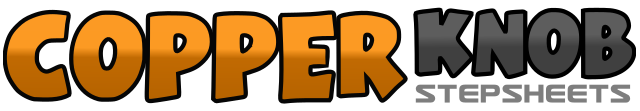 .......Count:48Wall:4Level:Easy Intermediate.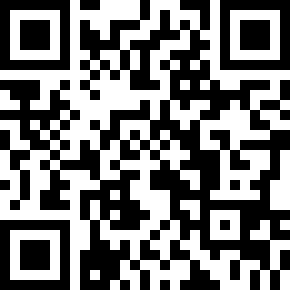 Choreographer:Neville Fitzgerald (UK) & Julie Harris (UK) - November 2014Neville Fitzgerald (UK) & Julie Harris (UK) - November 2014Neville Fitzgerald (UK) & Julie Harris (UK) - November 2014Neville Fitzgerald (UK) & Julie Harris (UK) - November 2014Neville Fitzgerald (UK) & Julie Harris (UK) - November 2014.Music:Your Side of Town - Maddie & Tae : (iTunes)Your Side of Town - Maddie & Tae : (iTunes)Your Side of Town - Maddie & Tae : (iTunes)Your Side of Town - Maddie & Tae : (iTunes)Your Side of Town - Maddie & Tae : (iTunes)........1-2Tap Left heel forward diagonal Left x2.3&4Cross step Left behind Right, step Right to Right side, cross step Left over Right.5-6Touch Right next to Left, kick Right forward diagonal Right.7&8Cross step Right behind Left, make 1/4 turn to Left stepping forward on Left, step forward Right.1-2Rock forward on Left, recover on Right.3&4Make full turn to Left stepping Left-Right-Left (alt: Left Coaster Step)5-6Rock forward on Right, recover on Left.7-8Make 1/2 turn to Right stepping forward Right, step forward Left.   *R**1-2&Step Right forward Right diagonal. lock Left behind Right, step Right forward Right diagonal.3-4&Step Left forward Left diagonal, lock Right behind Left, step forward Left.5-6Rock forward on Right, recover on Left.7&8Step back on Right, step Left next to Right, step forward on Right.1-2Make 1/4 turn to Right rocking Left to Left side, recover on Right.3&4Cross step Left behind Right, step Right to Right side, cross step Left over Right.5-6Cross step Right over Left, make 1/4 turn Right stepping back on Left.&7-8Step Right to Right side, cross step Left over Right, point Right to Right side.1&2Cross Right over Left, step Left to Left side, touch Right heel forward diagonal Right.&3Step Right next to Left, cross step Left over Right.&4Step Right to Right side, touch Left heel forward diagonal Left.&5Step Left to Left side, cross step Right over Left.&6Step Left to Left side, cross step Right over Left.&7Step Left to Left side, cross step Right over Left.&8&Step Left to Left side, touch Right heel forward diagonal Right, step Right next to Left.1&2Cross Left over Right, step Right to Right side, touch Left heel forward diagonal Left.&3Step Left next to Right, cross step Right over Left.&4Step Left to Left side, touch Right heel forward diagonal Right.&5Step Right to Right side, cross step Left over Right.&6Step Right to Right side, cross step Left over Right.7-8Step Right to Right side, stomp Left next to Right (keep weight on Right).7&8Step back on Right, step Left next to Right, Step forward Right. (Coaster Step)1-4Hold, Hold, Hold, Hold.